Fidalgo Island RotaryCommunity Grant ApplicationAll grant applicants: Please fill out the APPLICABLE parts of the form  Name of Organization:		Federal Tax Identification Number:		Address:	City:	 State:	 Zip Code:	Telephone:	 Fax:	Organization Web Address: 								E-Mail Address:		Executive Director:	1. Amount Requested: $	2. Type of Request (check one):            Program   Project    Scholarship	Other3. Briefly describe the program or project for which the organization seeks support.4. Has the organization received a grant from Fidalgo Island Rotary Foundation in the past?  Yes  No      If yes, please list dates and amounts.Date:  		$	Date:  		$	Date:  		$	5. Organization’s Official Purpose and Goals6. Please list any Fidalgo Island Rotary Members involved in your organization and their roles. 7. If your grant request is for more than $500.00, please include a financial summary for the last two years.Signature of Executive Director or Board Chair	DateMail the completed application to: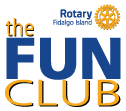 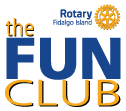 Fidalgo Island RotaryAttn. Grant ApplicationP.O. Box 125Anacortes, WA  98221Questions-Contact Mary WillnerEmail: FIR.thefunclub@gmail.com